Vendor Application FormCONTACT INFORMATIONTYPE OF ORGANIZATIONCLASSIFICATION (Select all that apply)PAYMENT OPTIONS (Please Choose ACH or Check)ACH INSTRUCTIONSChoose Start, if your payments are not processed electronically and you wish to start ACH.Choose Change, if you currently receive electronic payments and wish to change your financial institution's information.Choose Stop, if you wish to stop receiving your payments electronically.Account Number: Please make sure the account number written on this form is correct. If you are not sure, PLEASE CONTACT YOUR FINANCIAL INSTITUTION.Transit Routing Number: This is the nine-digit number that identifies your financial institution. It is found in the bottom left- hand corner of your check.AGREEMENTI hereby authorize and request Standard Point Services to initiate credit entries. The electronic payment data remains in effect until withdrawn by:(a) Written notification to Standard Point Services; (b) Death or legal incapacity.The vendor must complete a new form if any vendor information in this form changes.Please Choose from one of the following:External Vendor  Internal Vendor (Long Term)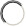 Name of Business or Payee (Must match Taxpayer Identification Number information)Name of Business or Payee (Must match Taxpayer Identification Number information)Name of Business or Payee (Must match Taxpayer Identification Number information)Name of Business or Payee (Must match Taxpayer Identification Number information)Name of Business or Payee (Must match Taxpayer Identification Number information)Name of Business or Payee (Must match Taxpayer Identification Number information)Name of Business or Payee (Must match Taxpayer Identification Number information)Address:Address:Address:Federal Tax ID/SSN/ITIN:Federal Tax ID/SSN/ITIN:Federal Tax ID/SSN/ITIN:Federal Tax ID/SSN/ITIN:City:City:City:State:State:State:Zip:Telephone:Fax:Fax:Fax:Web site:Web site:Web site:E-mail:E-mail:Contact Name:Contact Name:Contact Name:Contact Phone #:Contact Phone #:  Partnership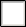   Individual  Sole Proprietor  Corporation  LLC  LLC  LLP  Govt. Agency  Foreign Govt.  Foreign Partnership  Foreign Individual  Foreign Individual  Foreign Corporation  Foreign CorporationSmall Business Programs:Small Business Programs:Other Preference Programs:Other Preference Programs:Other Preference Programs:Small Business Categories:Small Business Categories:Ethnicity:Ethnicity:Ethnicity:  Emerging Small Business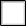   Women-Owned Business  Women-Owned Business  American Veteran  Disabled VeteranCertification:Certification:If you select a classification that is certified by a Federal or State agency, you must provide a copy of your certification for each certifyingagency along with this application.If you select a classification that is certified by a Federal or State agency, you must provide a copy of your certification for each certifyingagency along with this application.SIC CODE:DUNS#:ACH            Check            CheckACH Action:Bank Name:Bank Name:Account Type:Account Type:Routing Number:Routing Number:Routing Number:Bank Account Number:Signature:Signature:Date:Title:Print Name:Print Name:Please return the completed form by fax, e-mail or mail to:standardpoint@outlook.comFax: 231-571-1024453 W. Norton AveNorton Shores, MI. 49444Please return the completed form by fax, e-mail or mail to:standardpoint@outlook.comFax: 231-571-1024453 W. Norton AveNorton Shores, MI. 49444Please return the completed form by fax, e-mail or mail to:standardpoint@outlook.comFax: 231-571-1024453 W. Norton AveNorton Shores, MI. 49444Please Attach a voided check below for account verification.Please Attach a voided check below for account verification.Please Attach a voided check below for account verification.